Stammdesch du 4 Mars 2019Thème CEPAGES ET TERROIR DU VIGNOBLE SAVOYARDC’est avec plaisir que je retrouverai mes confrères, membres de l’ASA, au Chambard pour partager mon expérience du vignoble savoyard, acquise lors de mes quatre années passées au Clos des Sens à Annecy le Vieux .Nous pourrons ainsi partager et enrichir nos connaissances sur le vignoble Alpin. En effet, nous parcourerons les vignobles de Savoie, de Haute Savoie ainsi que d’Isère. Accroché au contrefort alpin, ce vignoble possède une richesse ampélographique et géologique hors norme.Comptant sur la générosité de mes amis vignerons montagnards, nous aurons plaisir à déguster et à redécouvrir cette diversité et a juger du potentiel de vieillissement de ces grands vins. Voici quelques noms qui m’ont déjà confirmé leur participation : Dominique Belluard, Domaine Giachino, Nicolas Ferrand, Dupasquier, Domaine Genoux, Nicolas Gonin, Jean-Fançois Quénard, Philippe Héritier, Jean-Claude Masson, Jérémy Dupraz.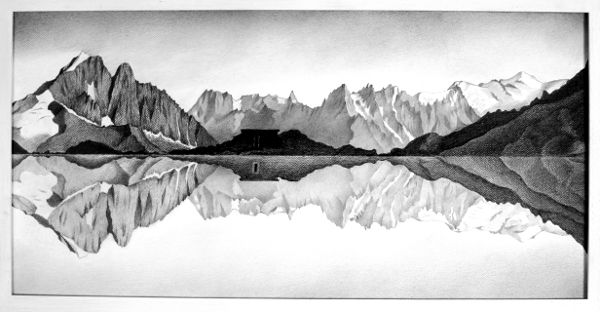 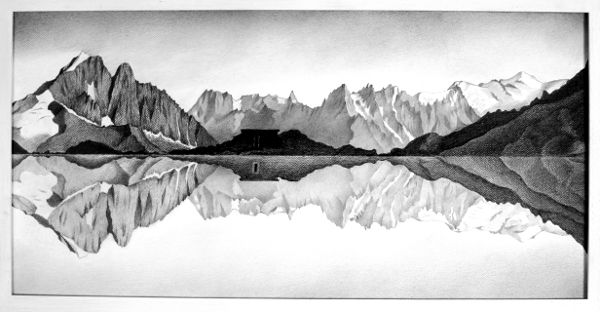 Je vous attends à 16 h, au CHAMBARD9-13 Rue du Général de Gaulle68240 KAYSERSBERGNotre repas traditionnel sera concocté par Olivier Nasti  à la Winstub du CHAMBARD  au tarif de 30 €Merci de réserver obligatoirement pour le repas avant le 01 Mars, et d’annoncer votre participation à la dégustation. Par téléphone au 03.89.78.42.80 ou par mail lechambard.commercial@orange.fr ou jeanbaptiste.klein@sfr.fr 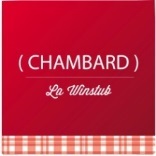 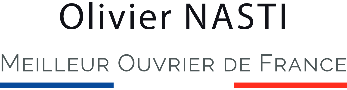 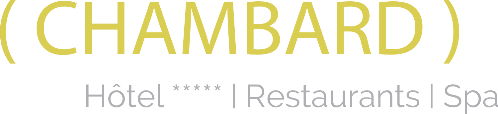 